МУНИЦИПАЛЬНОЕ БЮДЖЕТНОЕ ДОШКОЛЬНОЕ ОБРАЗОВАТЕЛЬНОЕ УЧРЕЖДЕНИЕ –ДЕТСКИЙ САД КОМБИНИРОВАННОГО ВИДА № 468620137, г. Екатеринбург, ул. Ирбитская, 7 тел./факс 341 – 59 – 03Аналитическая записка по результатам профессиональной деятельности «Развитие лексико-грамматического строя речи детей старшего дошкольного возраста с ОВЗ (ТНР) с использованием современных образовательных технологий»Составил:учитель-логопед ВККМельникова Мария ЮрьевнаЕкатеринбург, 2024В свете требований ФГОС ДОО педагогическим сообществом активно осуществляется поиск и разработка инновационных технологий, методик и подходов, форм, организаций совместной деятельности взрослого и ребёнка, в том числе в формах и моделях инклюзивного образования, которое должно быть направлено на развитие личности детей дошкольного возраста в различных видах общения и деятельности с учётом их возрастных, индивидуальных, психологических и физиологических особенностей.Дошкольный этап, как отмечают отечественные лингвисты, характеризуется наиболее интенсивным речевым развитием детей. Поэтому так важно заботиться о своевременном формировании речи детей, о ее чистоте и правильности.Чем богаче и правильнее у ребенка речь, тем легче ему высказывать свои мысли, тем шире его возможности, содержательнее и полноценнее отношения со сверстниками и взрослыми, тем активнее осуществляется его психическое развитие.Одной из главных задач развития речи является формирование её лексико-грамматического строя речи. Нарушение лексико-грамматического строя речи ведёт к тому, что ребёнок неправильно овладевает собственной речью и неправильно формулирует собственные речевые высказывания.Изучением лексико-грамматических нарушений у детей с нарушениями речи занимались такие авторы, как Г. А. Каше, Р. Е. Левина, Н. А. Никашина, Т. Б. Филичева, Г. В. Чиркина. Эти исследователи выявили особенности в развитии лексико-грамматического строя речи:  несформированность многих языковых процессов, что выражается в бедности словаря и трудностях его актуализации в экспрессивной речи;  ограниченность речевого общения, недостаточность слухового восприятия, невнимание к звуковой стороне речи, низкая речевая активность.Актуальность выбранной темы «Развитие лексико-грамматического строя речи детей с нарушениями речи с использованием современных образовательных технологий» заключается в том, что своевременно проведённая работа по развитию лексико-грамматического строя речи у детей с нарушениями речи позволит не только исправить у них речевые отклонения от норм родного языка, но и предупредить многие проблемы психологического и коммуникативного характера, устранить причины потенциальной неуспеваемости в школе и снизить риск дезадаптации детей в школе. Цель деятельности- создание условий для развития лексико-грамматического строя речи у детей старшего дошкольного возраста с ОВЗ с использованием современных образовательных технологий.	Для достижения цели были определены следующие задачи:разработать и реализовать систему педагогической деятельности по развитию лексико-грамматического строя речи детей старшего дошкольного возраста с использованием современных образовательных технологий;обогатить развивающую предметно-пространственную среду, направленную на развитие лексико-грамматического строя речи;повысить педагогическую компетентность педагогов и родителей в вопросах развития детей.       Изучение лексико – грамматического строя речи у детей старшего дошкольного возраста проводилось с помощью адаптированной методики О. Е. Грибовой. Результаты наблюдений на этапе первоначальной диагностики представлены на диаграмме № 1.Диаграмма №1Результаты диагностики лексико-грамматического строя речи у детей старшего дошкольного возраста с ОВЗ(ТНР)на начало отчётного периода по методике О.Е. Грибовой, %(сентябрь 2020 учебного года)Анализируя результаты первичного мониторинга, можно сказать, что активный словарь недостаточно развит, особенно страдает импрессивный словарь и словообразование. При обследовании у детей способности к пониманию грамматических понятий было выявлено, что многие с трудом не дифференцируют рода прилагательных. У всех детей отмечены трудности согласования слов между собой, образования множественного числа существительных, употребление уменьшительно-ласкательных суффиксов и т. д.       После проведенной диагностики было определено, что у всех обследованных детей имеются нарушения в лексико-грамматическом строе речи. Все вышеперечисленное говорит о необходимости специально подобранных приемов коррекции лексико-грамматического строя речи у детей с общим недоразвитием речи. А также о необходимости внедрения современных образовательных технологий, направленных на коррекцию лексико-грамматического строя речи у детей с нарушениями речи.      Для работы по развитию лексико-грамматического строя речи у детей с нарушениями речи старшего дошкольного возраста была разработана и внедрена система взаимодействия всех субъектов образовательных отношений.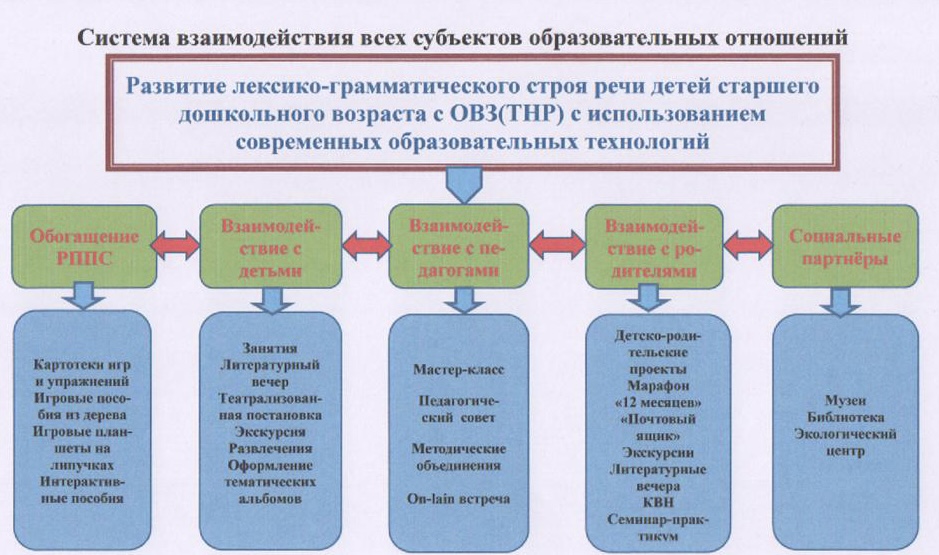       Большое значение в работе по развитию лексико-грамматического строя речи дошкольников имеет совместная деятельность детей и взрослых.       В коррекционно-образовательной деятельности были использованы следующие формы работы с детьми, представленные в таблице №1.Таблица №1Виды коррекционно-образовательной деятельности      С целью повышения эффективности коррекционного процесса использовались эффективные образовательные технологии, способствующие развитию лексико-грамматического строя речи:здоровьесберегающие технологии: динамические паузы, физминутки в сочетании с речевым материалом, дыхательная, зрительная, мимическая, артикуляционная, пальчиковая гимнастика, самомассаж лицевой и пальцевой мускулатуры, кинезиологические упражнения;технология проектной деятельности: детско-родительские проекты«Волшебный мир сказок В.Г. Сутеева»«Дед мороз шагает по планете»«Крылатые соседи-пернатые друзья»«Развитие мелкой моторики рук детей дошкольного возраста»«Развитие речевого дыхания детей старшего дошкольного возраста»«Наш помощник светофор»«Будущие отличники»ИКТ технологии: интерактивные пособия «Слушать интересно», «Времена года», «Говорящее зеркало», мультимедийные презентации, создание видеороликов, программируемая пчела – робот BEE - BOT;игровые технологии: дидактические игры, игры с конструктором, нейроигры, игровые проблемные ситуации;личностно-ориентированный подход: индивидуальные беседы, наблюдение;технология конструирования «ТИКО-ГРАММАТИКА»;технология ТРИЗ «Круги Луллия».     Внедрение педагогических технологий способствовало развитию не только лексико-грамматического строя речи, а также формированию познавательной активности, являющейся главным критерием готовности к школьному обучению.Одним из важных условий полноценного развития дошкольников является правильная организация развивающей предметно-пространственной среды. Развивающая предметно-пространственная среда выстроена в соответствии с требованиями ФГОС, она содержательно-насыщена, трансформируемая, полифункциональна, вариативна, доступна и безопасна. Для развития лексико – грамматической стороны речи детей с ОВЗ была подготовлена картотека игр и упражнений по развитию данного направления. В картотеке представлены задания, направленные на формирование у детей грамматического строя речи. Задания содержат упражнения и игры, которые можно провести с детьми для усвоения ими основных грамматических категорий русского языка. Систематизирован речевой материал по лексическим темам.Для каждой темы подобраны игры, упражнения, задания по следующим направлениям:  Развитие словаря;Формирования грамматических представлений:— упражнения на словообразования;— упражнения на словоизменение;— употребление предлогов;— составление предложений разной структуры с постепенным усложнением.      Для развития лексико-грамматического строя речи была обогащена развивающая предметно-пространственная среда группы и кабинета. Центр развития речи «Речевичок» пополнен пособиями для развития мелкой моторики, речевого дыхания, кинезиологическими мешочками, изготовленными совместно родителями и детьми; копилкой игровых планшетов на липучках, для проведения артикуляционной гимнастики; сборником игр и упражнений с конструктором «ТИКО-ГРАММАТИКА»; дидактическим пособием «Круги Луллия»; альбомами детских синквейнов.Логопедический кабинет обогащен игровыми пособиями из дерева: «Артикуляционная рыбалка»; «Артикуляционные приключения Фимы»; грампластинка «Весёлая грамматика»; «Слоговые домики»; игра «Пятнашки»; комоды с трафаретами на звуки раннего и позднего онтогенеза, слоговую структуру слова, лексические темы; пластинки на развитие просодической стороны речи; пособие «Звуковички» на формирование навыков звукового анализа; наборами «ТИКО-ГРАММАТИКА», «Логопедический сундучок-буквы»; напольным нейробаннером; грамматическим баннером, направленным на автоматизацию звуков, развитие общей моторики, ориентировки в пространстве, грамматического строя речи; интеллектуальной таблицей; интерактивными пособиями «Слушать интересно», «Времена года»; серией интерактивных компьютерных игр на автоматизацию навыков произношения звуков позднего онтогенеза; настольными логопедическими играми.Использование выше перечисленных пособий повышает мотивацию у детей к логопедическим занятиям, вызывает интерес, делают занятия более продуктивными и нацеленными на результат в преодолении речевых недостатков.Основным направлением оптимизации партнёрского взаимодействия с семьями воспитанников было вовлечение родителей в коррекционно-педагогический процесс посредством активных форм. С этой целью были проведены различные мероприятия, представленные в таблице № 2.Таблица №2Комплекс мероприятий с родителями по развитию лексико-грамматического строя речи детей с ОВЗ(ТНР)Для повышения компетентности в вопросах развития лексико-грамматического строя речи у детей старшего дошкольного возраста с ОВЗ(ТНР) были проведены следующие мероприятия на уровне ДОУ, района, представленные в таблице №3.                                                                                                 Таблица №3                                                                                                                                                   Одной из современных форм представления педагогического опыта являются публикации в научных, педагогических изданиях, а также на электронных ресурсах сети Интернет.  Свой педагогический опыт обобщала в следующих изданиях.	                                                                                            Таблица №4В качестве ещё одного механизма реализации коррекционной работы является социальное партнёрство, которое предполагает профессиональное взаимодействие образовательного учреждения с внешними ресурсами (организациями различных ведомств, общественными организациями).	                                                                                       Таблица №5Формы взаимодействия с социальными партнерамиБлагодаря данным мероприятиям дошкольники получают возможность расширить свой кругозор, обогатить словарный запас, раскрыть свои таланты, успешно адаптироваться и социализироваться в окружающей среде. Также повышается качество образовательных услуг и уровень реализации стандартов дошкольного образования.По результатам анализа коррекционной работы был проведен итоговый мониторинг, который выявил положительную динамику развития лексической и грамматической стороны речи старших дошкольников с ОВЗ(ТНР), представленный в диаграмме №2. Диаграмма №2Результаты диагностики лексико-грамматического строя речи у детей старшего дошкольного возраста с ОВЗ(ТНР) на конец отчётного периода по методике О.В. Грибовой, % (май 2022 учебного года)Были отмечены следующие изменения: дети улучшили понимание речи, предметная лексика стала более сформированной, словарный запас стал шире, а также дети стали меньше допускать ошибки в согласовании слов между собой, в употреблении суффиксов и множественного числа имен существительных, словоизменение и словообразование стали более сформированными.Результаты педагогической деятельности подтвердили реальность поставленных задач и обоснованность выбора условий, повлиявших на результаты коррекции и развития речи детей, реализованы целевые ориентиры.Только в тесном взаимодействии всех участников коррекционно-образовательного процесса возможно успешное преодоление нарушений развития лексико-грамматического строя речи, формирование готовности детей к школьному обучению, социализации и адаптации их в обществе. Организация развивающей предметно-пространственной среды, внедрение современных педагогических технологий способствовали достижению стабильных положительных результатов освоения воспитанниками адаптированной образовательной программы для детей с ОВЗ дошкольной образовательной организации, что позволило успешно принимать участие в конкурсах различного уровня.                                                                                             Таблица №6              Проанализировав результаты своей деятельности, считаю, что поставленные задачи выполнены. Достигнуты положительные коррекционные результаты, которые были направлены на развитие лексико-грамматического строя речи у детей старшего дошкольного возраста с ОВЗ(ТНР) с использованием современных образовательных технологий. Список литературы:Грибова, О. Е. Технология организации логопедического обследования / О. Е. Грибова. – Москва: ВЛАДОС, 2015.Лалаева Р.И., Серебрякова Н.В. Формирование лексики грамматического строя речи у дошкольников с общим недоразвитием речи, СПб, Союз, 2001.Леонова, В. А. Формирование грамматического строя речи у детей старшего дошкольного возраста / В. А. Леонова. – Москва: ВЛАДОС, 2017.Нищева Н.В. Система коррекционной работы в логопедической группе для детей с общим недоразвитием речи [Текст]. – СПб, 2005.Агранович З.Е. Сборник домашних заданий в помощь логопедам и родителям для преодоления лексико-грамматического недоразвития речи у дошкольников с ОНР, СПб, Детство – Пресс.Вид образовательной деятельностиТемаЗанятия с ИКТЛитературная викторина «Путешествие по сказкам В.Г. Сутеева»;«Юные орнитологи»;Викторина по обучению грамоте «Умники и умницы»;Совместно с воспитателем «Мудрая пчела Жужа помогает насекомым» с использованием пчелы-робота BEE-BOT.«Путешествие в волшебную страну загадок»;«Дети, берегите птиц!».Занятие (открытая форма)Конкурс чтецов о ВОВ «Мы наследники победы» среди воспитанников детского сада.Литературный вечерСовместный с воспитателем литературный вечер «Зимушка хрустальная»;Совместный с воспитателем поэтический вечер, посвященный Дню Победы.Театрализованная постановка«Под грибом» по мотивам сказки       В.Г. Сутеева»;Русская народная сказка «Три медведя» с использованием ТИКО конструктора;Басня «Кукушка и скворец» Михалкова С.В.ЭкскурсияСовместная с инструктором по физическойкультуре и воспитателем экскурсия в дендрологический парк«Безопасность поведения на улицах города, в парке, экскурсия к светофору».РазвлечениеСовместно с инструктором по физической культуре по книге Д.Н. Мамина-Сибиряка «Алёнушкины сказки».Оформление тематических альбомов«Сказки В.Г. Сутеева в мнемотаблицах»;Книга «Дед Мороз шагает по планете», составленная из докладов детей;«Птицы Урала» альбом, составленный из докладов детей;Альбомы детских синквейнов;Альбом «Загадки в рисунках детей».Вид деятельностиМероприятияДетско-родительские проекты«Развитие мелкой моторики рук детей дошкольного возраста», «Развитие речевого дыхания детей старшего дошкольного возраста», «Волшебный мир сказок В.Г. Сутеева», «Дед мороз шагает по планете», «Крылатые соседи-пернатые друзья»,«Наш помощник светофор», «Будущие отличники».Электронная информационная почта«Игры и упражнения по развитию лексико-грамматическогостроя речи», «Обогащаем словарь детей», «Учим детей употреблять предлоги».Он-лайн марафон«12 месяцев» Мастер-класс«Обучение родителей приёмам артикуляционной гимнастики»Литературный вечер«Зимушка хрустальная», «Мы наследники победы».Логопедическая игра-спартакиада«Ловкий грамотей»КВН«Путешествие по стране правильной речи»СловознайкаКопилка новых словСеминар-практикум«Звуковой анализ слова и речевые игры по подготовке детей к школеПамятки, буклеты, брошюры«Важно знать родителям детей 5-6 лет»«Что должен знать и уметь ребенок в 6-7 лет»«Готовность к школе»«Почтовый ящик»Форма «заочных» консультацийЭкскурсия выходного дняБиблиотека им. В. Крапивина, «Экологический центр»,«Дендрологический парк», выставочный комплекс-музей НПО «Автоматика».ДатаФорма проведенияТема мероприятия2020г.Мастер-класс«Формирование лексико-грамматического строя речи у дошкольников в играх с мячом»2021г.on-lain встреча«Мастерская педагогических идей» для педагогов дошкольных образовательных организаций Кировского района, тема: «Использование технологии ТИКО-конструирования в работе с детьми ОВЗ (ТНР) старшего дошкольного возраста»2022г.Мастер-класс«Игровая технология «Круги Луллия для развития речи детей с ОНР»2022г.Мастер-класс«Я-педагог, ребёнок и Синквейн»2022г.РМОПрименение технологии «Говорящее зеркало»2023г.Мастер-класс«Кинезио мешочки для коррекционно-развивающих занятий с детьми старшего дошкольного возраста»2023г.Педагогический совет«Нейропсихологический подход в работе логопеда с детьми с ТНР»ДатаИзданиеТема2021г.Всероссийский научно-педагогический журнал «Академия педагогических знаний»Конспект занятия «Мудрая пчела Жужа помогает насекомым»2022г.Международное сетевое издание «Солнечный свет»Педагогический проект «Крылатые соседи-пернатые друзья»2023г.Электронный образовательный СМИ «Педагогический альманах»Собственная методическая разработка «Использование технологии ТИКО-конструирования в работе с детьми ОВЗ(ТНР) старшего дошкольного возраста»Социальные партнёрыФормы работыЦель взаимодействияДетский городской экологический центрСотрудничествоЦель: знакомство и расширение знаний старших дошкольников с природой родного края; воспитание бережного отношения к природе; формирование экологической культурыДетская библиотека им. В. КрапивинаПознавательная встречаЦель: формирование у детей старшего дошкольного возраста представления о библиотеке, знакомство с профессией «библиотекарь»Выставочный комплекс-музей НПО «Автоматика»Экскурсия выходного дняЦель: знакомство старших дошкольников с ТНР с космонавтикой, формирование интереса к изучению данной наукиДатаНазвание конкурсаДостижения детей2020г.Городской интеллектуальный игра-конкурс «Матрёшка»Участник2021г.Городской конкурс-праздник «Путешествие по сказкам Э.Н. Успенского и В.Г. Сутеева»Участник2022г.Городской интеллектуальный игра-конкурс «Грамотейка»Участник2023г.Районная познавательная игра-конкурс «Формула безопасности»Диплом призёра